1.ROBOTKA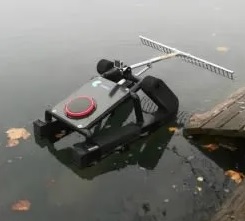 Naš kraj je, prvi v tem delu Evrope, pa tudi širše (na kar smo izredno ponosni!), od švicarske tvrdke Grove boats SA, kupil prototip robota, ki bo čistil jezersko obalo. Vest o novi pridobitvi je segla tudi čez občinske meje - pojavila se je v uglednih državnih medijih - zato čestitke in pohvale dežujejo iz vseh strani. Zaznati je tudi precej zavisti, kar nas še bolj utrjuje v prepričanju, za kako uspešen nakup gre. Nič več smeti, listja, plastike, planktona ... in podobne navlake, ki je kazila naše jezero, naš ponos. Rešeni smo, juhej!Kot se za Gorenjce spodobi (in je tudi prav), se nismo preveč vrgli v stroške. Visokotehnološka čistilka (ja, za žensko gre) nas je »koštala« le borih 10.000 Evrov, vse ostale so menda precej dražje! Je pridna, rada plava in nič je ne zebe, rabi pa vodenje in trdo roko, da ve, kaj je prav in zakonito. Izkazalo se je, da je bila odločitev za 2-urno zelo razumna in premišljena, saj bomo s tem prihranili tudi pri stroških za prehrano in prevoz - take, ki bi bila zaposlena za polni delovni čas, občinska blagajna bržkone ne bi prenesla. Verjetno bi bila 1-urna še za polovico cenejša- glede na to, da je ženska, pa smo prihranili vsaj 16,4 % .Se pa ob tem poraja nekaj pomislekov in strahov: glede na to, da naše kraje obišče veliko turistov iz tehnološko precej razvite Azije, se je bati, da bodo našo robotko kopirali in svoje kopije poceni prodajali v vse dele sveta… Saj jih poznamo, Japonce in Korejce, ves čas hodijo v skupinah, s fotoaparati in očmi na pecljih, tudi ta noviteta jim ne bo ušla. Ne more.Če bi bili žleht (pa nismo!) bi temu rekli gospodarska špijonaža. Neizpodbiten dokaz, da gre za tovrstno nizkotno početje, je bil letošnji zimski incident, ko je v jezero popadala skupina korejskih vohunov. Očitno so imeli informacije, da se na Bledu nekaj pripravlja…(?!) V silni vnemi, da bi zadevo pobliže raziskali in si jo prvi na svetu ogledali, so tvegali celo svoja življenja - kar nam da jasno vedeti, s kako podlimi ljudmi imamo opravka.Take rabote bi morali nemudoma v kali zatreti in za čuvanje robotke najeti varnostno službo. Še bolje, dve. 